	IMHA Board of Directors Meeting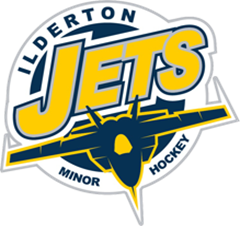 Thursday, Nov. 5, 2020MINUTES – APPROVED Nov. 19, 2020Present:  Mike Harding, Candace Philpitt, Paul Walkom, Colin Urquhart, Alicia Vilaca, Brian Heeseels, Derek Janes, Jeff Sutherland, Chris Dixon, Scott Parker, Randy Sheaves, Grant McNair, Tichelle SchramPW made a motion to begin the meeting.  2nd by RS.  Carried.MH attended a meeting with Strathroy, Dorchester, Lambeth, Parkhill, Lucan and Mt. Brydges organizations.  Each of their Return to Play protocols are different with some associations very eager to begin playing games.  It has been suggested that IMHA move forward playing games beginning with the Midget division for the next 8-week session.  This could be used as a pilot to expand to Bantams in January with the hopes of all player groupings having games before the end of the season.  This could be offered to both OMHA & OWHA players.  There is a risk that midget players will quickly loose interest without games played internally or externally.  Players could quickly be tiered if needed to align with other centres.  Prior to any games being played, our return to play must be presented to the municipality and OMHA.  For any scrimmaging using full 50 minutes ice time does require refs and game sheets according to OMHA.  MH highlighted the outcomes from the sub-committee meeting.  Our Return to Play Sub-committee discussed staying in-house for development for the next 8 weeks.  PW made a motion to continue with next Phase Two 8-week with a registration fee of $300.  2nd by RS.  Carried.  ACTION – This registration information will be put onto the IMHA website, emailed to all coaches and membership on Nov. 7, 2020.     TC made a motion to accept the following cheques:  2nd by PW.  Carried.MMC $44,573.98 (Ice Rental)Pete Sports $660.20 (First Aid Kits)Chris Dixon $716.63 (Storage Room Shelving)Pete Sports $1356 (Masks)$222.16 Registration Refund AV – We are still selling our IMHA non-medication Jets masks.  AV - wondering if we should move forward with our annual on-line auction when there are no fundraising credits given and no large event tickets such as Raptors or Knights tickets to bid on.  It was decided that this season we will focus on sponsorship opportunities and not host an auction.TB – OWHA is in a holding pattern re: games due to Toronto being in Phase 2 of COVID precautions.  She will continue working with Lucan to have games potentially in January.  JS & MH will be meeting with Lucan Minor Hockey to gather information on their Atom program.RS recently had our laptop’s hard drive upgraded to increase the speed.  Our laptop is supplied and serviced by Granite Computer Solutions in exchange for advertising on rink dividers and our website.  PW – at the last OHMA meeting, removing body checking from OMHA hockey for all divisions below A was discussed.  They are asking each organization their opinion on this potential decision. Many IMHA board members feel it is important to keep body checking as an option within our organization.  PW made a motion to provide to OMHA with IMHA’s decision to keep body contact guidelines the same as they are presently.  2nd by DJ.  Carried.  TB asked for clarification regarding the decision for Will Harding to move to the minor Bantam team as their permanent goalie when both other major Bantam goalies were not offered this position.  Previous minutes and motions were reviewed.  It was presented to the board at our previous meeting that both of these goalies were approached and were not interested.  ACTION – MH will contact both major goalies tomorrow to offer this position to them immediately as well as for the next phase of hockey. TC – As mentioned at the previous meeting, IMHA is receiving grant money for goalie equipment for IDP to Minor Atom divisions from Hockey Canada Foundation.  CD has gone through all our equipment, will itemize what is needed and present a wish list to HCF for purchase.The next IMHA Board meeting will be held on Nov. 19th at 8:00.TC made a motion to adjourn the meeting. 2nd by AV.  Carried.